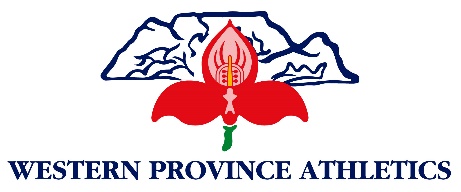 WPA Track and Field  Middle Distance Meeting.SATURDAY 7th December 2019PAROW Track09:00	3000m Men and Woman09:30	1500m Steeple Chase (W)2000m Steeple Chase (M)09:50	1000m Men and Women10:30	1 Mile Men and Women10:40	4 x 400m Mixed RelayEntries 30 min before event at the track.Entry fee: R30.00.All athletes must wear ASA number or buy a temp. number at the meeting.